臺大單位網站管理人員系統［臺大首頁］單位網站資訊填寫說明為日後維運管理系統化，本次各行政組織(處、室)及學術單位(院、系、所、中心)之單位中英文網址請至［臺灣大學中英文網站製作平台https://webpageprod.ntu.edu.tw/］填寫。單位中英文網址請填正式對外網址（若沒有則填無），聯絡人請填網站管理人員務必須為校內教職人員，勿填工讀生資料。(秘書室為例)單位中文網址：https://sec.ntu.edu.tw/單位英文網址：https://sec.ntu.edu.tw/en/臺大單位網站清單：https://webpageprod.ntu.edu.tw/ntuweblist.htm（已填報之單位，如要修正，請登入平台/單位網管系統修改）填寫流程申請成為單位網管-SSO用臺大帳號及密碼登入(限教職員)單位代碼查詢：https://my.ntu.edu.tw/sysView.aspx?url=https://my.ntu.edu.tw/pm/orgDpt.aspx審核通過後開始填寫單位網站資料由平台管理/網站管理報表/編輯或新增單位網站資訊公開位置：請勾選□臺大首頁(可同時勾選□院系網頁或□其它(自填)-如行政單位或研究中心)填寫說明文件詳：https://webpageprod.ntu.edu.tw/webmanager.htm►使用手冊及相關資源：請由平台/登入後右上角參閱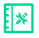 問題諮詢秘書室 劉相誼lisaliu99@ntu.edu.twTel. +886 2 3366 2034單位網站資料-填寫範例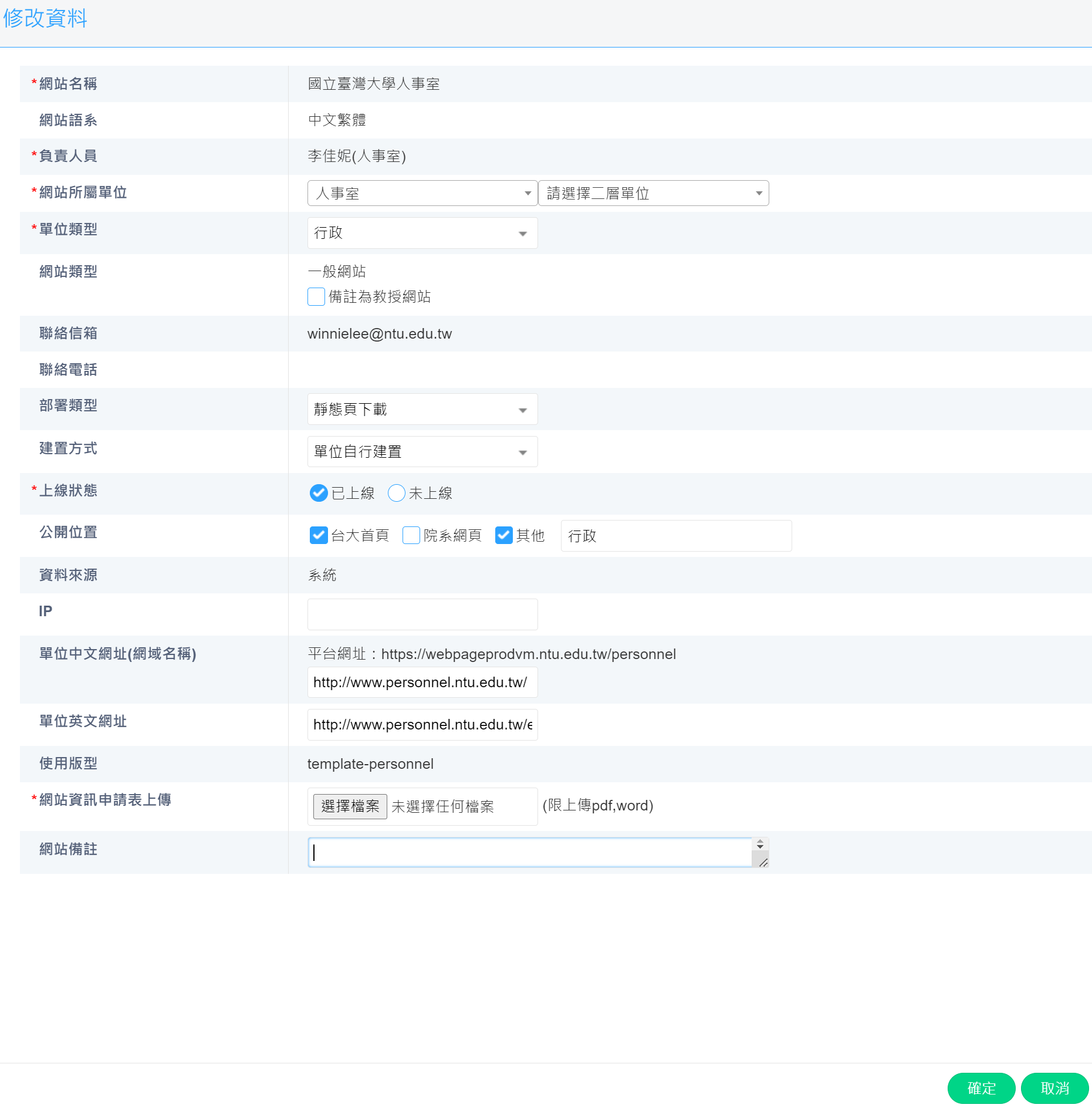 